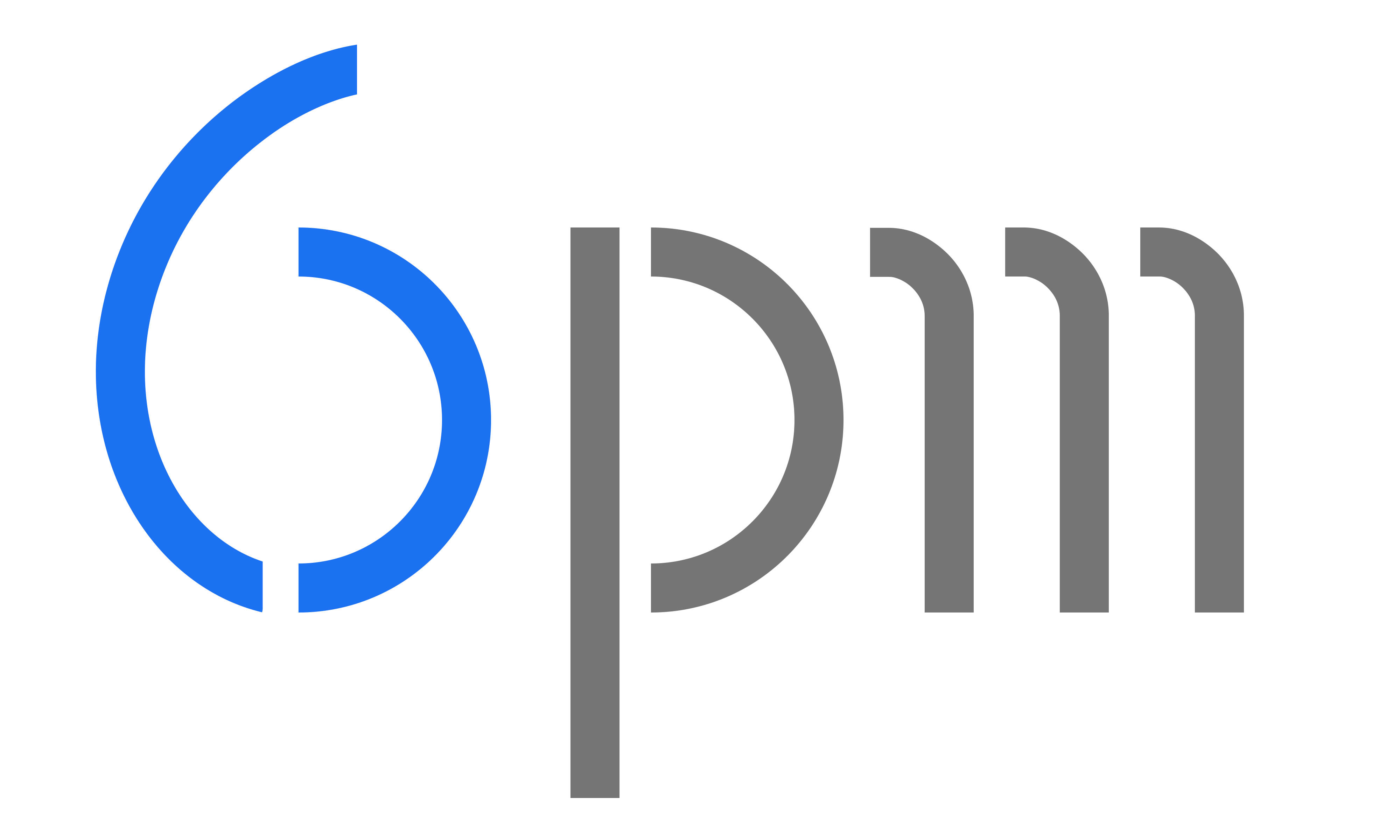 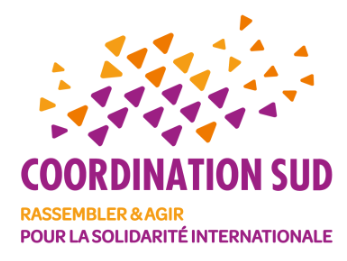 Programme de la formation« Intégrer les méthodologies et techniques de plaidoyerNiveau 1 »Dates : 	du 28 au 30 septembre 2022Horaires à titre indicatif : 	9h30 – 17h30Lieu :	Paris (Lieu à définir) Intervenant : 	Nicolas Guihard, expert plaidoyer du Cabinet 6pmObjectif général de la formation : Élaborer et mettre en œuvre un plan stratégique de plaidoyer au sein de son organisation.L’animation des différents modules repose sur des méthodes pédagogiques variées permettant d’alterner entre acquisitions de savoirs théoriques et mises en pratique des connaissances acquises :Sessions d’exposés par le facilitateur ;Exercices pédagogiques et travaux de groupeTemps individuels Cas pratiques/mises en situationDiscussions/débats/échanges d’expériences (temps collectifs)Un questionnaire d’entrée et de sortie ou tous autres moyens seront proposés au groupe pour évaluer ses connaissances et sa progression en fin de formation.Un questionnaire de satisfaction à compléter sur place et un bilan oral, à chaud, aura lieu en fin de formation.JOUR 1 JOUR 1 JOUR 1 9h30 - 13hOuverture de la formationPrésentation des participant·e·s et de leurs attentesPrésentation du formateur, des objectifs et du déroulé de la formation 9h30 - 13hModule 1. Panorama général sur le plaidoyerDéfinition du plaidoyer et concepts apparentésLe plaidoyer et les autres modes d’interventions : quelle articulation ?La diversité des approches de plaidoyer possiblesApports théoriquesTemps individuel14h-17h30Module 2. Cycle et étapes d’une stratégie : Concevoir son plaidoyerLes étapes clefs d’une stratégie (méthodologie de l’escalier du plaidoyer) : analyse du problème, priorisation des enjeux, définition des objectifs, analyse des parties-prenantes et des processus décisionnels ; identification des cibles et alliésApports théoriquesExercices en groupeEchanges collectifs14h-17h30Revue des apprentissagesJOUR 2 JOUR 2 JOUR 2 9h30 - 13hModule 3. Cycle et étapes d’une stratégie : programmer ses actionsLes modes d’actions du plaidoyer : lobbying, expertise, média/communication, mobilisation publique12 outils incontournables : travail sur leurs objectifs, formats, limites et facteurs de réussiteApports théoriquesExercice en groupe14h - 17h30Module 3. (Suite)CAS PRATIQUE - Planification des activités en lien avec les événements et opportunités identifiésDiscussions autour des facteurs de succès du plaidoyer : Mobilisation des moyens (humains/financiers)Partage des rôles et responsabilités (facteurs organisationnels)Exercice en groupeTemps individuelEchanges collectifs14h - 17h30Revue des apprentissagesJOUR 3 JOUR 3 JOUR 3 9h30 -13hModule 4. Mise en œuvre – Construire et porter ses messages Les fondamentaux du « document de position » : analyse et recommandations.Le rendez-vous « décideur » : préparer et prendre part à un rendez-vous de lobbyingVisibilité et diffusion des messages via les médias Apports théoriquesExercices en groupeEchanges collectifs14h-16h30Module 5 : Mesurer les progrès et l’efficacité de son plaidoyer (suivi & évaluation)Principes et spécificités du suivi/évaluation appliqué au plaidoyer Présentation d’indicateurs clefs (d’activités et de résultats)Discussion autour des outils de suivi et de collecteApports théoriquesExercices en groupeEchanges collectifs16h45- 17h30ConclusionsEvaluation des connaissances acquisesEvaluation de la formationTemps individuelDebrief collectifFin de la formationFin de la formationFin de la formation